Министерство образования и науки Краснодарского краяМуниципальное бюджетное общеобразовательное учреждениемуниципального образования город Краснодаргимназия № 23Краевая инновационная площадка по теме:Экспедиционно-методическая деятельность по освоению опыта европейской системы образования как средство профессионального развития и самообразования педагогов в условиях введения ФГОС ОООтчет о работе за 2016 годКраснодар, 2017ГОДОВОЙ  ОТЧЕТ  КИП КК ЗА 2016 г.«Экспедиционно-методическая деятельность по освоению опыта европейской системы образования как средство профессионального развития и самообразования педагогов в условиях введения ФГОС ОО»I. Паспортная информация.1.1 Юридическое название учреждения: Муниципальное бюджетное общеобразовательное учреждение муниципального образования город Краснодар гимназия  № 23.1.2 Учредитель: администрация муниципального образования город Краснодар1.3 Юридический адрес: 350051, Краснодар,  улица Бакинская, д.51.4 ФИО руководителя: Позднякова Ольга Федоровна1.5 Телефон, факс, e-mail:  224-75-22, gimnaz23@kubannet.ru 1.6 Сайт учреждения: http://gimnaz23.kubannet.ru/  1.7 Ссылка на раздел на сайте, посвященный проекту http://gimnaz23.kubannet.ru/index.php/innovationactivity 1.8 Официальные статусы организации в сфере образования (за последние 5 лет): муниципальная инновационная площадка с 2011 по 2014 год, опорная школа в 2014 – 2015 году, краевая инновационная площадка с 2015 года по настоящее время, школа — победитель  конкурсного отбора в 2016 году в рамках ФЦПРО по мероприятию: 2.3 «Создание сети школ, реализующих инновационные программы для отработки новых технологий и содержания обучения и воспитания, через конкурсную поддержку школьных инициатив и сетевых проектов».1.9. Научный руководитель: доцент кафедры социальной работы, психологии и педагогики высшего образования ГОУ ВПО «КубГУ», к.ф.н. Бондарев Петр Борисович.1. Соответствие задачам федеральной и региональной образовательной политикиРешение задач реализации НОИ «Наша новая школа» и введения ФГОС на всех ступенях общего образования сопряжено с необходимостью преодоления инертности мышления и стереотипичности опыта учителя. В обобщающем отчете экспертов Всемирного банка «Образование в странах с переходной экономикой: задачи развития», составленном в 2012 г., указывается, что образовательная система России во многом по-прежнему ориентирована на запоминание фактической информации и заучивание определённых приёмов; она слабо реагирует на «сигналы» модернизации; потребители образовательных услуг не требуют от школ качества образования, которое они оплачивают через налоги; использование имеющихся (достаточно ограниченных) ресурсов в образовании происходит крайне неэффективно. Проблемы совершенствования системы профессионального развития и повышения квалификации учителей обозначены в большинстве нормативно-правовых документов в сфере образования: Федеральном законе «Об образовании в Российской Федерации» от 29.12.2012 N 273-ФЗ (действующая редакция, с изм. и доп., 2016 г.); Федеральной целевой программой развития образования на 2016 – 2020 г. (Утв. Постановлением Правительства Российской Федерации от 23.05.2015 N 497), Госпрограмме «Развитие образования на 2013 – 2020 гг.» (Утв. Постановлением Правительства Российской Федерации от 15 апреля 2014 г. N 295) и др. Необходимо заметить, что при разработке комплексного проекта модернизации образования и образовательных стандартов учитывался мировой, в том числе и европейский опыт. Начиная с 90-х годов ХХ века инновационные процессы в образовании европейских государств характеризуются утверждением компетентностного подхода, который реализуется через создание стандартов и моделей в сфере образования, внедрения понятия компетентность в практику региональных и международных организаций (ЮНИСЕФ, ОБСЕ, Совет Европы, др.), что ориентирует школы на формирование креативности учащихся, развитие их самостоятельности, ответственности, инициативности и т.п.Современные проблемы развития учительского корпуса обсуждались на Заседании Госсовета по вопросам совершенствования системы общего образования 23.12.2015, на котором с докладом выступил Президент РФ В.В. Путин (http://kremlin.ru/events/president/news/51001). В докладе, в частности, было сказано: «сегодня требования к профессии учителя многократно возрастают. Создание условий для их постоянного самосовершенствования, для повышения квалификации становится ключевым фактором развития всей системы общего образования». В 2016 году был подписан Указ Президента РФ о создании в России системы профессионального роста учителя, о путях реализации данного Указа речь шла и в Послании Президента Российской Федерации Федеральному Собранию Российской Федерации от 13 декабря 2016 годаВозрастает необходимость в поиске и задействовании ресурсов, направленных на актуализацию профессионального развития и самообразования учителей. Решение этих задач сопряжено с выявлением и задействованием эффективных средств профессионального развития и самообразования учителей на основе анализа и освоения зарубежного педагогического опыта, в том числе – в условиях создания и реализации внутришкольных моделей профессионального развития и самообразования педагогов. Мы предлагаем рассматривать внедрение компетентностной модели общего образования на основе освоения учителями опыта европейской системы образования как один из путей эффективной реализации требований ФГОС ОО и современной образовательной политики Российского государства.2. Задачи отчётного периода 1. Обеспечить обсуждение методических экспедиций учителей гимназии по освоению опыта европейской системы образования на экспертно-методических семинарах.2. Организовать в гимназии деятельность по анализу и использованию опыта европейской системы образования как средства профессионального развития и самообразования учителя в условиях введения ФГОС ОО. 3. Провести серию экспертно-аналитических семинаров, в т.ч. – с международным участием на предмет оценки возможности переноса опыта европейской системы образования в условиях введения ФГОС ОО.4. Организовать обсуждение и внести изменения в модель экспедиционно-методической работы учителя с зарубежным педагогическим опытом. 5. Провести промежуточную диагностику в рамках КИП.6. Организовать краевой семинар «Анализ и использование опыта европейской системы образования как средства профессионального развития и самообразования учителя в условиях введения ФГОС ОО».7. Обеспечить участие представителей гимназии в научно-практических конференциях разного уровня, публикацию материалов, отражающих инновационную деятельность гимназии.3. Содержание инновационной деятельности за отчётный период3.1. Методические экспедиции учителей гимназии по освоению опыта европейской системы образования.Научно-методическая экспедиция как метод педагогического  исследования характеризуется тем, что позволяет получить сведения для изучения деятельности учителя-практика непосредственно на месте его работы, в условиях, максимально приближенных к реальности, собрать большой и разносторонний материал в ходе самого исследования за короткий срок. В нашем случае экспедиционно-методическая деятельность учителя организуется в страны Европы, для изучения передового опыта зарубежных учителей – его носителей. А основной интерес к изучению данного опыта скрывается в контексте компетентностного подхода.Возможности посещения европейских школ у учителей гимназии определяются участием ОУ в международных интеграционных процессах. В 2016 г. эта деятельность бала ориентирована на освоение опыта европейской системы образования: появились взаимные стажировки учителей, проведение вебинаров, совместных занятий и других международных дистанционных мероприятий, организуемых.Для осуществления технологизации процесса освоения педагогического опыта педагогам-инноваторам необходимо пройти программу повышения квалификации, направленную на формирование:- системного видения устройства педагогической деятельности;- осознания целей и результатов предстоящей деятельности;- знаний общей технологии работы с педагогическим опытом;- умений осуществления педагогической рефлексии;- теоретических знаний, обеспечивающих процесс концептуализации педагогической идеи.3.2. Деятельность по анализу и использованию опыта европейской системы образования как средства профессионального развития и самообразования учителя в условиях введения ФГОС ОО. Распространение инновационных технологий, направленных на интенсификацию образования, привело к внедрению в образовательный процесс школ компьютерных технологий, дистанционного обучения при помощи Интернета, методов кейс-стади, портфолио и др. Опыт работы в международных педагогических коллективах, с группами отечественных педагогов, осваивающих новые для них способы обучения, показывает, что на пути освоения дидактических инноваций перед учителем встают затруднения, прежде всего, профессионально-личностного характера, связанные со стереотипными личностными установками и реакциями в рабочей обстановке. Существует риск «отката» к привычным шаблонам работы авторитарного склада. Подготовка учителей к освоению и анализу педагогического опыта зарубежных коллег предполагает:- ознакомление учителей с инновационным педагогическим опытом, выявление его преимуществ по сравнению с традиционным обучением; - «показ в действии» методов и приёмов работы, подлежащих использованию; - практическое обучение учителей использованию рекомендуемых методов и приёмов (курсы, семинары, практикумы); - свободный обмен инновациями, педагогическими находками в режиме сетевого общения творческих учителей.В условиях диалога культур, предполагающего взаимообмен научными достижениями, особую актуальность приобретают исследования зарубежного педагогического опыта, позволяющие вычленить прогрессивные элементы зарубежного педагогического опыта, способные обогатить заимствующую педагогическую культуру.Практическая значимость проекта заключается в том, что планируемые результаты: комплекс учебно-методических, практических и методических рекомендаций могут быть использованы заинтересованными общеобразовательными учреждениями и отдельными педагогами края при применении опыта западных педагогических систем в собственной практике; в региональной и муниципальных системах повышения квалификации и переподготовки работников образования.3.3. Экспертно-аналитические вебинары на предмет оценки возможности переноса опыта европейской системы образования в условиях введения ФГОС ОО.В ноябре–декабре 2016 г. силами учителей гимназии № 23 г. Краснодара в рамках проекта ФЦПРО-16 была организована и проведена серия из четырёх экспертно-аналитических вебинаров, каждый продолжительностью 1 ч. Были предложены следующие темы вебинаров: «Рефлексивная образовательная технология», «Исследовательская и информационно-коммуникативная образовательные технологии», «Коллаборационистская образовательная технология (педагогика сотрудничества)», «Имитационного моделирования и системно-деятельностная образовательные технологии».В содержании вебинаров были отражены структура и особенности применения ведущих компетентносто-ориентированных технологий обучения, используемых в европейских школах: рефлексивной, ориентированной на достижение высокой степени осознанности учащимися своей деятельности; исследовательской, «обучение через открытие», выделение гипотезы, проектирование результата, плана работы, эксперимента; имитационного моделирования, моделирование жизненно важных профессиональных затруднений в образовательном пространстве и поиск путей их решения; системно-деятельностной, развивающей способности ученика к освоению учебной деятельности; информационно-коммуникативной, коллаборационистской, включающей совместное проектирование, решение проблем, ведение дискуссий.Опыт использования европейских педагогических технологий в образовательный процесс гимназии был представлен Захаровой Ю.В., Книжниковой Е.В., Ежкиной Т.М., Шевченко Г.В., Савицкой Е.В.,  Беляевой Т.И., Завалей Е.Г., Лысенко Н.Б., Бойко А.И. Целевой группой этих вебинаров были учителя-инноваторы общеобразовательных организаций из Краснодарского края и более чем 10 регионов России.В вебинарах приняли участие учителя из Краснодарского края, представляющие МАОУ «СОШ № 96», МАОУ «Гимназия № 36»,                     МБОУ «Гимназия № 25»  – из г. Краснодара, НЧОУ «СОШ  «Светоч»                     г. Анапа, МОАНУ СОШ № 17 им. К.В. Навальневой г. Кореновска. К вебинарам подключались общеобразовательные организации из разных регионов РФ, с которыми у нас были заключены договора о сетевом сотрудничестве: МБОУ «Гимназия №1» города Апатиты, Мурманская область (Северо-Западный ФО), МАОУ «СОШ №18» города  Великий Новгород, Новгородская область  (Северо-Западный ФО), ГОБ ОУ «Центр инклюзивного образования» города  Великий Новгород, Новгородская область  (Северо-Западный ФО), ГБОУ «Республиканский политехнический лицей-интернат», города Кумертау, республика Башкортостан (Приволжский ФО), ЧОУ СШ № 23 «Менеджер» города Альметьевск республика Татарстан (Приволжский ФО), МБОУ «Классическая гимназия №39» г.о. Тольятти, Самарская область (Приволжский ФО), МБОУ «Гимназия №1» города Астрахань, Астраханская область (Приволжский ФО), МБОУ СОШ № 88 города  Воронеж, (Центральный ФО), Вятская гуманитарная гимназия города Кирова, (Приволжский ФО), МБОУ СОШ № 8 города Пятигорска, Ставропольский край (Северо-Кавказский ФО), БОУ «Средняя общеобразовательная школа № 142» города Омска (Сибирский ФО). Всем нашим партнёрам были разосланы сертификаты участников вебинаров (всего более 130 сертификатов). Статистика подключения к вебинарам показывает, что в момент трансляции  было от 22 до 31 подключения единовременно. Таким образом, если исходить их того,  что согласно подписанных договоров, партнёрами было обеспечено участие в вебинарах руководящих и педагогических работников не менее 8 человек, то  можно считать, что у каждого вебинара было не менее 100 слушателей.Четыре промежуточных вебинара проводились педагогами гимназии: Захаровой Ю.В., Книжниковой Е.В., Ежкиной Т.М., Шевченко Г.В., Савицкой Е.В., Беляевой Т.И., Завалей Е.Г., Лысенко Н.Б., Бойко А.И. Целевой группой этих вебинаров были учителя-инноваторы из общеобразовательных организаций из различных регионов России, работники системы ДППО и ТМС. 3.4. Модель экспедиционно-методической работы учителя с зарубежным педагогическим опытом. В мировом масштабе наблюдается процесс культурной интеграции (глобализация), усиление интернациональных элементов. В образовании глобализация привносит такие возможности, как широкий доступ к образованию (за счёт информационных технологий); появление новых, более дешевых и демократичных форм образования (дистанционное образование); расширение возможностей визуализации, наглядности в процессе обучения благодаря новым технологиям; получение образования в другой стране за счёт открытия национальных границ государств; обмен учащимися и преподавателями. Все это увеличивает возможности изучения и обмена накопленным педагогическим опытом.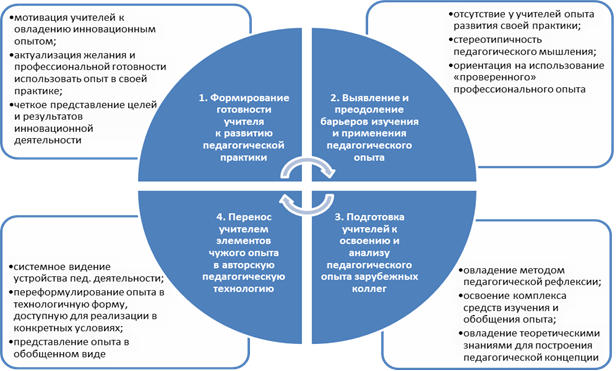 Рисунок 1. Модель освоения учителем педагогического опытаПроцесс переноса чужого опыта в собственную авторскую педагогическую технологию учителем предполагает переформатирование опыта в такую форму, которая будет достаточно ясна и наглядна, технологична и доступна не только для восприятия, но и для реализации в конкретных условиях; представление опыта в обобщённом и методически объяснённом виде; актуализацию готовности его использовать.3.5. Вебинары «Анализ и использование опыта европейской системы образования как средства профессионального развития и самообразования учителя в условиях введения ФГОС ОО».В ноябре–декабре 2016 г. силами экспертов высшей школы, преподавателей ФГБОУ ВО «Кубанский ГУ», экспертов ИПОП «Эврика»: Бондарева П.Б., Курочкиной В.Е., Игнатовича В.К., обеспечивающих консультационное и научно-методическое сопровождение инновационной деятельности гимназии № 23 г. Краснодара, в рамках проекта ФЦПРО-16 была организована и проведена серия из двух экспертно-аналитических вебинаров, каждый продолжительностью 1 час.: «Реализация концепции компетентностного образования: новые возможности или угроза качеству обучения?» и «Компетентностная модель образования: эффективный способ достижения требований ФГОС или тупиковый путь образовательной реформы?». Целевой группой этих вебинаров были эксперты в сфере общего образования, руководящие и педагогические работники регионального и муниципального уровня, общеобразовательных организаций.4. ИнновационностьНовизна данного проекта состоит в том, что:- определены подходы к организации деятельности общеобразовательной организации по обеспечению профессионального развития и самообразования учителя в условиях введения ФГОС ОО;- выявлено значение готовности учителя к анализу и самоанализу педагогического опыта в процессе его личностно-профессионального развития;- разработана и апробирована модель освоения учителем педагогического опыта, в основании которой находятся компетентностный и системно-деятельностный подходы;- изучен потенциал педагогических технологий, используемых в европейской системе образования и выявлены возможности их применения в отечественной системе образования; - обоснованы условия эффективного использования опыта европейской системы образования в образовательном процессе современной российской школы как средства реализации ФГОС ОО;- определена эффективность использования метода научно-методической экспедиции по изучению зарубежного педагогического опытом как средства, обеспечивающего личностно-профессиональный рост учителя;- изучены и апробированы сетевые формы диссеминации инноваций с использованием как стажировок, так и ресурсов Интернета и современных коммуникационных технологий.В настоящее время современной российской педагогической наукой и практикой общего образования проблема использования зарубежного педагогического опыта остаётся лишь обозначенной, отдельные вопросы теории и практики анализа и освоения учителем педагогического опыта изучены только в аспекте передового отечественного опыта. Вместе с тем, экспедиционно-методическая деятельность учителя по освоению опыта европейской системы образования может быть рассмотрена как эффективное средство его профессионального развития и самообразования. Особую актуальность приобретает формирование у учителей готовности к анализу зарубежного педагогического опыта, позволяющей вычленять его прогрессивные элементы, способные обогатить нашу школу в условиях введения ФГОС ОО, в том числе – практику реализации компетентностной модели общего образования.5. Измерение и оценка качества инновацииКраткое описание используемых диагностических методик1) «Анкета выявления рефлексивно-мыслительных оппозиций», автор О.С. Анисимов в модификации В.Е. Курочкиной. Данная анкета предназначена для выявления уровня рефлексии. В основу анкеты взяты следующие параметры: гибкость – ригидность, рефлексивность – импульсивность, абстрактность – конкретность, способность к обобщению опыта (схематизации),  использование логических критериев.2) «Опросник на определение доминирующего уровня проблемности при решении педагогических проблемных ситуаций», авторы                                М.М. Кашапов, Ю.Н. Дубровина. Опросник предназначен для выявления ситуативного/надситуативного уровней решения педагогических проблемных ситуаций. Опросник состоит и десяти педагогических проблемных ситуаций, предполагающих описание педагогом своих действий в данных ситуациях. 3) «Шкала готовности к творческо–инновационной деятельности», автор С.Ю Степанов. Опросник предназначен для исследования готовности педагога к изменениям в образовательном учреждении, в собственной деятельности. Опросник состоит из 20 противоположных утверждений. Сопоставление результатов опросника с ключом позволяет говорить о низком, среднем, высоком уровнях готовности педагога к творческо-инновационной деятельности.4) «Экспертная карта оценки уровня продуктивности профессиональной деятельности учителя», автор П.Б. Бондарев. Карта предназначена для осуществления критериальной оценки и/или самооценки уровня продуктивности профессиональной педагогической деятельности учителя, на основе функциональной модели педагогической системы Н.В. Кузьминой и выделенных ею уровней педагогического мастерства (репродуктивный, адаптивный, продуктивный).Исследовательскую выборку составили 25 учителей гимназии, задействованных в инновационной деятельности. Подбор методик был осуществлён весной 2015 г., стартовые измерения прошли в октябре-ноябре 2015 г., промежуточные измерения состоялись в ноябре 2016 г.               Процентное соотношение педагогов-инноваторов по уровням развития рефлексии: Процентное соотношение педагогов-инноваторов по уровням решения проблемных педагогических ситуаций: Процентное соотношение педагогов-инноваторов по уровням готовности к инновационной деятельности:Процентное соотношение педагогов-инноваторов по уровням продуктивности деятельности учителя Если на старте инновации в 2015 г. высокие значения уровневых показателей профессионального развития педагогов были отмечены у примерно четверти из числа учителей, попавших в выборку, то в 2016 г. высокие значения отмечены уже более, чем у половины от общего количества выборки.В динамике количества педагогов с низкими значениями уровневых показателей профессионального развития отмечается обратная тенденция: на старте инновации в 2015 г. они характеризовали примерно половину из числа учителей, попавших в выборку, в 2016 г. количество педагогов, имеющих низкие значения измеряемых показателей, сократилось примерно в два раза.  Таким образом, можно отметить существенное увеличение (примерно в два раза, с 25% до 50%) доли педагогов-инноваторов, показывающих высокие значения уровневых показателей профессионального развития учителя за год их участия в инновационной деятельности. Это показывает эффективность деятельности по освоению педагогического опыта (в т.ч. – зарубежного) в отношении профессионального развития учителя по измеряемым показателям рефлексивности, надситуативности, продуктивности, инновационности. 6. Результативность6.1. Формирование в образовательной организации нормативно-правовой и организационно-методической базы инновационной деятельностиВ целях общего структурирования работ по созданию нормативно-правовой и организационно-методической базы инновационной деятельности было разработано и принято Положение о создании организационно-методических условий реализации в МБОУ гимназии №23 МО города Краснодара компетентностной модели образования. Общеметодологические и содержательные вопросы инновационной деятельности гимназии были отражены в разработанной Концепции реализации компетентностной модели образования в современной российской школе в условиях введения ФГОС. В концепции изложен способ понимания компетентностного подхода к образованию, который не противоречит современной нормативно-правовой базе сферы образования в РФ и рассматривается как одно из действенных средств реализации ФГОС в образовательном процессе общеобразовательных организаций. Мы исходим из признания теоретико-методологической близости системно-деятельностного и компетентностного подходов и принципиального подобия универсальных учебных действий и ключевых компетентностей как образовательных результатов. В концепции выделены цели, содержание, технологии компетентностно-ориентированного общего образования.Для организации и запуска инновационных процессов в МБОУ гимназия № 23 было разработано Положение о создании в гимназии организационно-методических условий системной инновационной деятельности, в котором даны определения, касающиеся инновационной сферы в образовании, а также определены виды, содержание и способы организации инновационной деятельности в гимназии, механизмы её финансирования и оценки результатов.С целью повышения управляемости инновационной деятельностью, а также определения цели, задач, принципов, организационной и функциональной структур системы оценки компетентностных результатов общего образования, было разработано Положение об организации системы оценки компетентностных результатов общего образования МБОУ гимназии № 23 МО г. Краснодар. В положении определена структура компетентностных результатов общего образования и нормативно закреплены деятельность по формированию и инструментальной основе оценки компетентностных образовательных результатов, с приложением конкретных методик.6.2. Описание созданных в рамках проекта новых технологий и моделей, используемых в образовательном процессеВ ходе работ по реализации инновационного проекта учителями были созданы авторские методические разработки по использованию межпредметных технологий в образовательном процессе своего учебного предмета, ориентированные на реализацию компетентностной модели общего образования в условиях введения ФГОСов ступеней общего образования:- рефлексивная – ее особенностью является ориентация на достижение высокой степени осознанности учащимися своей деятельности: того, как был получен результат, какие при этом встречались затруднения, как они были устранены, и что чувствовал ученик при этом;-	исследовательская (проблемно-поисковая) – её характерной чертой выступает реализация педагогом модели «обучение через открытие», выделение гипотезы, проектирование результата, плана работы, эксперимента исследования;-	имитационного моделирования (игровая) – её характерной чертой является моделирование жизненно важных профессиональных затруднений в образовательном пространстве и поиск путей их решения; -	системно-деятельностная – признаком этой технологии является способность ученика к усвоению механизмов организации учебной деятельности и осуществлению самостоятельной учебной деятельности, которую ученик осваивает как организующий ее субъект;-	информационно-коммуникативная (медиа-образовательная) – ее характерной чертой является использование информационных (медиа) ресурсов в той или иной предметной сфере образовательной деятельности;-	сотрудничества в деятельности (коллаборационистская) – особенностью является совместное проектирование, решение социальных и научных проблем, ведение дискуссий.Указанные технологии а настоящее реализуются в образовательном процессе гимназии на регулярной основе.Были внесены изменения в Основную образовательную программу основного образования МБОУ № 23 г. Краснодара, расширены и конкретизированы разделы, касающиеся реализации компетентностной модели образования в гимназии, а также – формирования и оценки компетентностных образовательных результатов на основной ступени общего образования.7. Организация сетевого взаимодействияГимназия создала и развивает методические сети по диссеминации эффективных технологий и содержания общего образования в рамках AFS программы. В рамках данной сети мы смогли установить международные контакты, повысить мотивацию учащихся к изучению иностранных языков, повысить общий престиж образовательного учреждения, стать участником следующих программ: академический год / семестр / триместр за рубежом, школьные обмены «класс на класс», интенсивные языковые и межкультурные программы в зарубежных странах на период летних каникул, межкультурные обучающие семинары для учителей.В 2016 г. эта деятельность приобрела очертания сетевого взаимодействия в отношениях с наиболее близкими организациями – партнёрами: Hohe Schule Goethe (Германия, Берлин); European School (Германия, Карлсруэ); College du Leman (Швейцария, Женева); American Academy и Grammar School (Кипр, Лимасол); Felsted School (Великобритания, Фелстед, Эссекс) – происходит расширение контактов в сети Интернет, проведятся вебинары, совместные занятия в формате видеоконференций и других мероприятий, организуемых одновременно в разных странах, путём связи на основе Интернет-коммуникации. В 2016 г. гимназия приняла на обучение учащихся из Бельгии, Италии, Германии, Таиланда, так же в октябре гимназия приняла на стажировку учителей из Таиланда.Наши школы-партнеры сегодня – это не только иностранные учебные заведения, но и школы из МО г. Краснодар: гимназия № 88, МБОУ гимназия №33, МБОУ гимназия №3, МБОУ лицей № 48, МБОУ СОШ № 89 и из Краснодарского края: МБОУ СОШ № 17 г. Кореновска, ОАУ СОШ №4 и БОУ CОШ № 1 ст. Динской, БОУ СОШ № 2 и АОУ СОШ № 1 ст. Выселки, МАОУ гимназия № 8 г. Сочи, МБОУ. МБОУ СОШ № 4 г. Тимашевск, Лицей и МБОУ СОШ № 4 пос. Афипский.8. Апробация и диссеминация результатов деятельности КИП В сентябре 2016 года научно-педагогическая общественность края на базе ГБОУ ДПО ИРО проводила краевой фестиваль образовательных инноваций «От инновационных идей до методических пособий».                         А.И. Бойко, учитель русского языка и литературы, представляла гимназию № 23 в номинации «Разработка ООП НОО, ООО, моделей формирования УУД, метапредметных и личностных результатов» и провела мастер класс по теме: «Технология имитационного моделирования на уроке Письма в                5-м классе». Технология имитационного моделирования заинтересовала коллег-педагогов из региональной системы образования.В ноябре 2016 года учитель географии гимназии №23 Н.Б. Лысенко представила свой опыт применения исследовательской технологии в форме музейных уроков. Опыт был представлен в рамках V научно-методического вебинара географов-преподавателей высшей и средней школы на базе ФГБОУ ВО «КубГУ» «Географическое просвещение и популяризация географии» и вызвал огромный интерес со стороны коллег. Среди участников были учителя географии и преподаватели высшей школы из Москвы, Оренбурга, Волгограда, районов Краснодарского края.Ещё один способ диссеминации инноваций – это создание и развитие действующих методических сетей. Нами были размещены материалы по описанию опыта внедрения инновационных педагогических технологий в гимназии № 23 на официальном сайте Конкурса ФЦПРО-16 конкурсшкол.рф в разделе «МЕТОДИЧЕСКИЕ СЕТИ» (доступ по ссылке http://xn--j1aaaehfdojs1d.xn--p1ai/methodical/id/get/85). В этом разделе размещены материалыпедагогов гимназии: О.Ф. Поздняковой; Е.Г. Завалей; Ю.В. Захаровой; Н.Б. Лысенко; Т.И. Беляевой; Г.В. Шевченко; Е.В. Книжниковой.Уровни рефлексии2015 г.2016 г.Высокий8%24%выше среднего16%16%Средний16%40%ниже среднего28%12%Низкий32%8%Уровни решения ППС2015 г.2016 г.Ситуативный16%8%скорее ситуативный56%16%скорее надситуативный20%48%Надситуативный8%28%Уровни решения ППС2015 г.2016 г.Высокий44%48%Средний40%48%Низкий16%4%Уровни решения ПДУ2015 г.2016 г.Продуктивный16%28%Адаптивный32%48%Репродуктивный52%24%